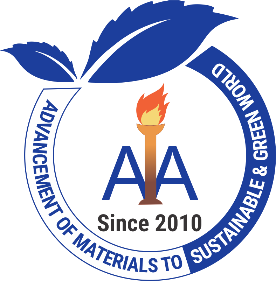 PROPOSAL for Organising Session/ SYMPOSIUM Please send the completed application by e-mail to coordinator@advancedmaterialscongress.org  Proposal to Organise Thematic Session/ Symposium in the following IAAM Conferences(Please select the conference name, for which you want to submit session/ symposium proposal)				Advanced Materials CongressBaltic Conference SeriesWorld Congress SeriesAdvanced Materials WebCongressOther IAAM Conferene/ Online EventsMode of Organization(Please select the mode among virtual, physical and hybrid)Physical/OnsiteOnline/VirtualHybrid (Online, Onsite, On-demand)Title of the Session/ Symposium (100 characters max.)The title should be interdisciplinary area of advanced materials science, engineering & technology, where the selected conference has major subject area. The title should cover the attention to the intended participants.DescriptionIntroduction (200 characters max.)The introduction should focused & describe the primary or evolving areas of session/ symposium.Scope (2500 characters max.)  Please mention and elaborate the overall scope of the session/ symposium.(iii) Thematic topics to be covered by the session/ symposiumThe list of topics should reflect the theme of the session/ symposium. The topics should be adequately precise and inclusive so that potential participants can select the best session for their abstracts. Details of Symposium organisersi) Principal organiser (please submit updated CV of organizer along with this proposal):Name:Affiliation:Address:Country:Phone number:E-mail address:ii) Co-organisers: (maximum 4) (please submit updated CVs for all co-organizers along with this proposal)Tentative list of at least 25 plenary/keynote/invited speakers with their affiliation and email address Tentative list of scientific committee members with their affiliation and email addressTentative list of major sponsors with contact informationExpected number of speakers, presenters, and delegatesAdditional points, remarks/ commentsCo-organiser 1Name:Affiliation:Address:Country:Phone number:E-mail address:Co-organiser 2Name:Affiliation:Address:Country:Phone number:E-mail address:Co-organiser 3Name:Affiliation:Address:Country:Phone number:E-mail address:Co-organiser 4Name:Affiliation:Address:Country:Phone number:E-mail address:Please write proposed Date and Place etc. of this event